„PL/2019/PR/0070 "Pakiet szkoleniowy SG na rzecz bezpieczeństwa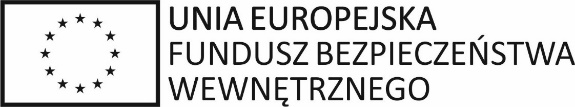 granic UE", współfinansowany ze środków Unii Europejskiej w ramach Programu Krajowego Funduszu Bezpieczeństwa Wewnętrznego.                                                                                    Załącznik nr 3 do zapytania ofertowego								     ..............................................						                        (miejscowość, data)		                              FORMULARZ OFERTOWYDane ZamawiającegoNazwa organizacji: Warmińsko-Mazurski Oddział Straży GranicznejAdres: 11-400 Kętrzyn, ul. Gen. Wł. Sikorskiego 78E-mail: sbion.wtiz.wmosg@strazgraniczna.pl, tel.: 89 750 30 02Dane WykonawcyNazwa: …………………..………………………………………………………………………….Adres: …………………….……………………………………………………………………….NIP: …………………………..………...………………………………………………….E-mail: .........................................., tel.: ..............................................I. Nazwa i nr zamówienia: Wykonanie robót budowlanych w ramach pn. „Remont części pomieszczeń w budynku nr 14 w m. Kętrzyn”.II. Szczegóły dotyczące realizacji zamówienia:Opis przedmiotu zamówienia.              Przedmiotem zamówienia jest wykonanie robót budowlanych w ramach zadania pn. „Remont części pomieszczeń w budynku nr 14 w m. Kętrzyn”, których zakres obejmuje:- rozbiórkę połogi z paneli/klepki drewnianej;- rozbiórkę podkładu gąbkowego pod panele;- demontaż listew przypodłogowych; - wykonanie podkładu (samopoziomującego) pod wykładzinę;- wykonanie nowej okładziny podłogi z wykładziny wraz z wyprofilowaniem cokołów;- demontaż/montaż grzejników płytowych;- demontaż parapetów z PCV;- montaż parapetów z konglomeratu;- wkucie kabli w sali treningowej;- wykonanie remontu ścian i sufitu sali treningowej; - przygotowanie ścian i sufitów pod malowanie;- malowanie ścian i sufitów;- przeróbkę podejść wentylacyjnych w sali treningowej; - wykonanie remontu ścian i sufitu sali instruktorów;  - wykonanie remontu ścian i sufitu sali wykładowej.Całkowity zakres przedmiotu umowy zawarto w opisie przedmiotu zamówienia                          i dokumentacji projektowej stanowiących załączniki do projektu umowy oraz  w zapisach projektu umowy.  	Termin realizacji przedmiotu zamówieniaTermin wykonania przedmiotu umowy: 65 dni o dnia zawarcia umowy.Termin płatności za przedmiot zamówieniaWygrodzenie za wykonanie robót budowlanych płatne będzie w terminie 30 dni od daty otrzymania przez Zamawiającego prawidłowo wystawionej faktury VAT, wraz z wymaganymi dokumentami dotyczącymi Podwykonawstwa w przypadku zgłoszenia Podwykonawców, wystawionej na podstawie zatwierdzonego przez Zamawiającego protokołu odbioru robót budowlanych. Okres gwarancji za przedmiot zamówienia	Wykonawca udziela Zamawiającemu na wykonane przez siebie roboty budowlane objęte umową gwarancji na okres 5 lat oraz rękojmi za wady o 1 rok dłużej licząc od daty upływu terminu gwarancji. Bieg terminu gwarancji i rękojmi rozpoczyna się w dniu następnym, licząc od dnia protokolarnego odbioru robót budowlanych. W przypadku wyrobów, których okres gwarancji udzielonej przez producenta wykracza poza termin gwarancji wynikający                        z niniejszej umowy Wykonawca zobowiązany jest do przeniesienia jej na rzecz Zamawiającego.III. Oświadczam, iż zapoznałem się i akceptuję warunki dotyczące realizacji przedmiotu zamówienia przedstawione w zapytaniu ofertowym/ogłoszeniu o zamówieniu.IV. Oferuję wykonanie przedmiotu zamówienia za:Cenę netto ………………………………………………………...…………. brutto………………………………………………………………….………zł.Słownie:……………………………………………………………………. zł brutto.Wyznaczam koordynatora robót ………………………….. tel. kontaktowy ………….……..V. Załącznikami do niniejszego formularza ofertowego stanowiącego integralną część oferty są:Wypełniony i podpisany wykaz wykonanych robót budowlanych (stanowiący załącznik nr 2 do zapytania ofertowego).2) Podpisana klauzula informacyjna RODO	(stanowiąca załącznik nr 4 do zapytania ofertowego).…………………………………………. podpis osoby uprawnionej (właściciela/osoby lub organu uprawnionego doreprezentowania podmiotu zgodnie z Krajowym Rejestrem Sądowym)